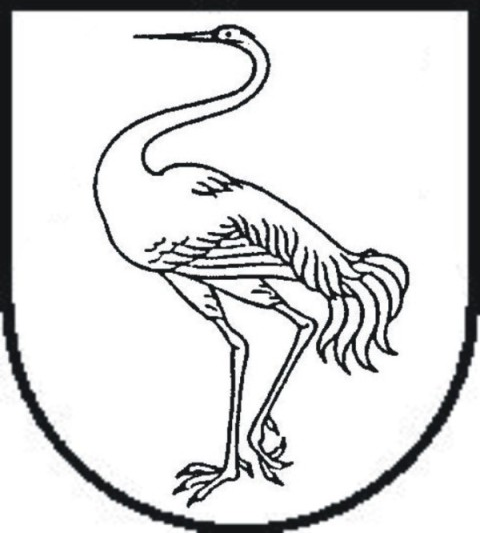 VISAGINO SAVIVALDYBĖS ADMINISTRACIJOSDIREKTORIUSĮSAKYMASDĖL VISAGINO SAVIVALDYBĖS ADMINISTRACIJOS DIREKTORIAUS2020 M. LAPKRIČIO 6 D. ĮSAKYMO NR. ĮV-E-555 „DĖL ŠVIETIMO VEIKLOS ORGANIZAVIMO IR VYKDYMO VISAGINO SAVIVALDYBĖJE“ PRIPAŽINIMO NETEKUSIU GALIOS2020 m. lapkričio 16 d. Nr. ĮV-E-572VisaginasVadovaudamasis Lietuvos Respublikos vietos savivaldos įstatymo 18 straipsnio 1 dalimi, Lietuvos Respublikos civilinės saugos įstatymo 14 straipsnio 16 punktu, atsižvelgdamas į Lietuvos Respublikos Vyriausybės 2020 m. lapkričio 4 d. nutarimo Nr. 1226 „Dėl karantino Lietuvos Respublikoje paskelbimo“ 2.2.9 punkto nuostatas, reaguodamas į sparčiai besikeičiančią situaciją Visagino savivaldybės švietimo įstaigose bei skirtingas situacijas kiekvienoje iš jų:Pripažįstu netekusiu galios Visagino savivaldybės administracijos direktoriaus 2020 m. lapkričio 6 d. įsakymą Nr. ĮV-E-555 „Dėl švietimo veiklos organizavimo ir vykdymo Visagino savivaldybėje“.Pavedu Visagino savivaldybės švietimo įstaigų vadovams karantino laikotarpiu:organizuojant ir vykdant ugdymą, organizuojant ir teikiant švietimo pagalbą vadovautis Lietuvos Respublikos Vyriausybės 2020 m. lapkričio 4 d. nutarimo Nr. 1226 „Dėl karantino Lietuvos Respublikos teritorijoje paskelbimo“ aktualia redakcija ir Lietuvos Respublikos sveikatos apsaugos ministro-valstybės lygio ekstremaliosios situacijos operacijų vadovo sprendimais, reglamentuojančiais švietimo veiklų organizavimą;operatyviai ir lanksčiai reaguojant į konkrečioje švietimo įstaigoje ar jos klasėje, sraute, programoje susidariusias situacijas dėl COVID-19 ligos (koronaviruso infekcijos) plitimo, priimti sprendimus dėl ugdymo vykdymo formų (kasdienio, nuotolinio ar mišraus būdo); tinkamai informuoti mokinius ir jų tėvus (globėjus, rūpintojus).Pavedu Vidaus administravimo ir informacinių technologijų skyriui šį įsakymą paskelbti Teisės aktų registre ir Visagino savivaldybės interneto svetainėje.Administracijos direktoriusVirginijus Andrius Bukauskas